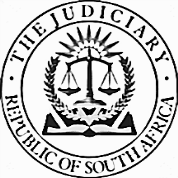 IN THE HIGH COURT OF SOUTH AFRICAGAUTENG DIVISION, PRETORIAURGENT APPLICATIONS FOR THE WEEK 5 to 9 August 2019 BEFORE THE HONOURABLE ACTING JUDGE Mtati COURT 8BNo.Case no.PartiesAllocationAllocation242075/2019Ex partePieter G Nel and 2 OthersVsPaul M Nell and 3 Others6 August 201910:0010 min6 August 201910:0010 min450350/2019Norman J EwingVsTime Precision Engineering CC6 August 201910:0015 min6 August 201910:0015 min550451/2019Atholl D V LiebmanVsBradley B Liebman and 16 Others6 August 201910:002hr 30 min6 August 201910:002hr 30 min650545/2019Professional Protection Alternatives (Pty) Ltd & 5 Others VsPrivate Security Industry Regulatory Authority & Another6 August 201915:0030 min6 August 201915:0030 min1052949/2019Carel De Villiers PienaarVsTravel Concessions Africa (Pty) Ltd6 August 201910:005 min6 August 201910:005 min1153293/2019David S MekoVsMorwapheko S Moses6 August 201910:005 min6 August 201910:005 min1253799/2019Morata S Tlabo &2 OthersVsChairperson: Soshanguve Local & Long Distance Taxi Association & 9 OthersMorata S Tlabo &2 OthersVsChairperson: Soshanguve Local & Long Distance Taxi Association & 9 Others6 August 201914:3030 min1454320/2019Awelani H Mukosi & AnotherVsThonts Props (Pty) LtdAwelani H Mukosi & AnotherVsThonts Props (Pty) Ltd6 August 201915:3015 min1555626/2019Shumani R MaliavusaVsMaliavusa Association Stokvel & 3 OthersShumani R MaliavusaVsMaliavusa Association Stokvel & 3 Others7 August 201911:0030 min1755599/2019Ali MD MonjurVsThe Director General Department of Home Affairs RSA & AnotherAli MD MonjurVsThe Director General Department of Home Affairs RSA & Another6 August 201914:0030 min2053995/2019Uni-Span Formwork and Scaffolding (Pty) LtdVsBasson and Botes Building Contractors (Pty) Ltd & AnotherUni-Span Formwork and Scaffolding (Pty) LtdVsBasson and Botes Building Contractors (Pty) Ltd & Another7 August 201910:001 hour2186272/2018H E JiahuiVsMinister of Home Affairs & AnotherH E JiahuiVsMinister of Home Affairs & Another7 August 201910:3030 min